DOĞRU MASKE KULLANIMITAKARKEN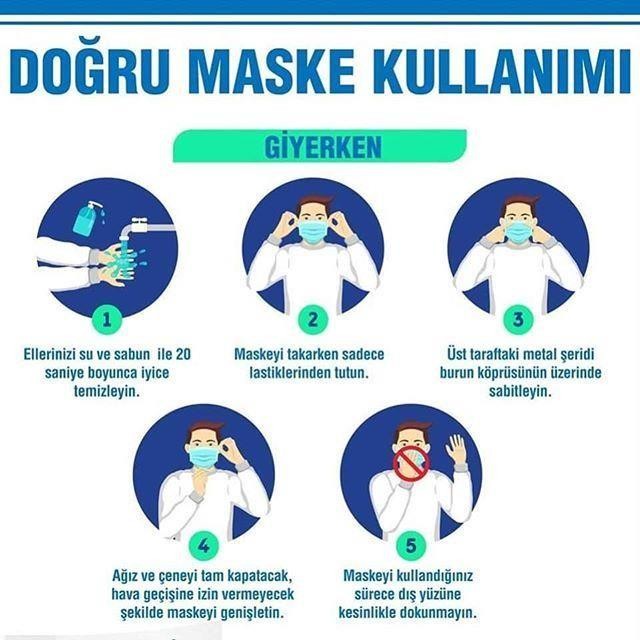             ÇIKARIRKEN   Eğitimhane.Com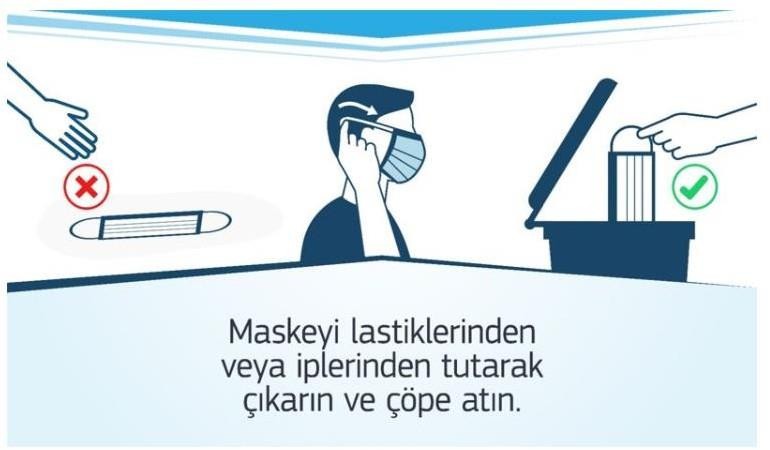 